Knowledge Organiser – Summer 2024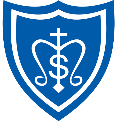            Key Vocabulary                 What do I need to know?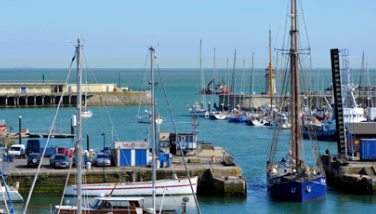 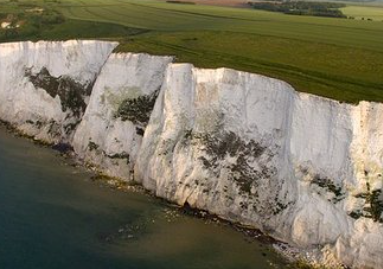 SubjectTopic TitlePhaseGeographyOceans and CoastsYear 1/2Key VocabularyDefinitionCoastCoast: the area where land meets ocean or sea.BeachLand that along the coast and is low to the sea made from sand or shingle. CliffA steep rock face found along the coast.PortA port is an installation that has been built around a harbour with facilities for loading and unloading such vessels. HarbourA harbour is any sheltered body of water where boats or ships may moor or anchor. OceanA large expanse of seaContinentThe main masses of land in the world.CompassSomeone who is admired or celebrated for their courage. Jurassic CoastA coastline in Britain that is known for having fossils in its rock.